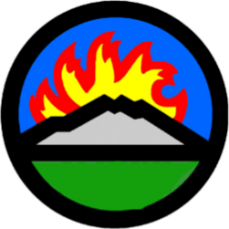 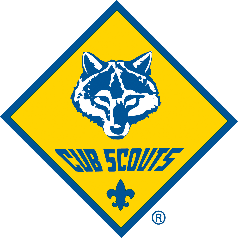 Do you hear that? Sounds like a…Saturday, October 21st9:00am – 4:00pmAtFire Mountain Scout Camp26027 Walker Valley Road, Mount Vernon, WA 98274Come enjoy a day of fun and exciting Scout activities likeShelter Building,Orienteering (map and compass),BB, archery, and sling shot ranges,Campfire and s’mores,Fishing,… and much more!Come for an hour, or come for the day!Don’t forget your fishing pole and $2 for the hotdog lunch